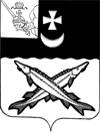 АДМИНИСТРАЦИЯ БЕЛОЗЕРСКОГО МУНИЦИПАЛЬНОГО РАЙОНА ВОЛОГОДСКОЙ ОБЛАСТИП О С Т А Н О В Л Е Н И ЕОт   04.10.2016  №  508 Об утверждении  порядка выплатыденежного вознаграждения за добровольную сдачу незаконнохранящегося оружия, боеприпасов, взрывчатых веществ и взрывныхустройств на территории Белозерскогомуниципального района       В соответствии с Федеральным законом от 6 марта 2006 №35-ФЗ «О противодействии терроризму», пунктом 6.1 части 1 статьи 15 Федерального закона от 6 октября 2003 № 131-ФЗ «Об общих принципах организации местного самоуправления в Российской Федерации», в целях участия в профилактике терроризма и экстремизма, а также в минимизации и (или) ликвидации последствий проявления терроризма и экстремизма  ПОСТАНОВЛЯЮ: 1.Утвердить Порядок выплаты денежного вознаграждения за добровольную сдачу незаконно хранящегося оружия, боеприпасов, взрывчатых веществ и взрывных устройств на территории Белозерского муниципального района (приложение 1). 2.Утвердить размеры денежного вознаграждения гражданам, добровольно сдавшим в МО МВД  России «Белозерский» незаконно хранящиеся оружие, боеприпасы, взрывчатые вещества и взрывные устройства (приложение 2). 3.Контроль за выполнением постановления возложить на заместителя Главы Белозерского муниципального района В.Л. Лебедева. 4.Настоящее постановление подлежит опубликованию в районной газете «Белозерье» и размещению на официальном сайте Белозерского муниципального района в информационно-телекоммуникационной сети «Интернет».     Глава района:                                                                Е.В.Шашкин                                                                                                                         Приложение 1к постановлению                                                                                                     администрации района                                                                                                     от  04.10.2016 № 508Порядоквыплаты денежного вознаграждения за добровольную сдачунезаконно хранящегося оружия, боеприпасов, взрывчатых веществ и взрывных устройств на территории Белозерского муниципального района (далее – Порядок)Общие  положения1.1.Настоящий  Порядок регулирует вопросы выплаты денежного вознаграждения гражданам, добровольно сдавшим в  МО МВД  России «Белозерский» незаконно хранящиеся оружие, боеприпасы, взрывчатые вещества и взрывные устройства (далее – денежное вознаграждение).1.2.В Порядке применяются понятия и термины, установленные Федеральным законом от 13.12.1996 № 150-ФЗ «Об оружии».    1.3.Право на получение денежного вознаграждения имеют граждане Российской Федерации, зарегистрированные на территории Белозерского  района и добровольно сдавшие в МО МВД  России «Белозерский» незаконно хранящиеся оружие, боеприпасы, взрывчатые вещества и взрывные устройства.1.4.Расходы, связанные с выплатой денежных вознаграждений, осуществляются в пределах суммы, предусмотренной по муниципальной программе «Обеспечение законности, правопорядка и общественной безопасности в Белозерском  районе на 2014-2020 годы» (подпрограмма 2 «Профилактика преступлений и иных правонарушений», мероприятие 1.3 «Предупреждение экстремизма и терроризма»), утвержденной постановлением администрации Белозерского муниципального района от 29.01.2014 № 165.2.Организация выплаты денежного вознаграждения2.1.Гражданин, изъявивший желание добровольно сдать незаконно хранящиеся у него оружие, боеприпасы, взрывчатые вещества и взрывные устройства за плату, обращается в МО МВД  России «Белозерский» (г. Белозерск, ул. К-Маркса, д. 5).2.2.Установление размеров вознаграждения гражданам, добровольно сдавшим оружие, боеприпасы, взрывчатые вещества и взрывные устройства, возлагается на комиссию по приему, осмотру технического состояния оружия и определению денежного вознаграждения, создаваемую МО МВД России «Белозерский» (далее – Комиссия), в пределах размеров, установленных настоящим постановлением.   Основанием для выплаты вознаграждения является решение Комиссии о техническом состоянии сдаваемых предметов и веществ и размерах вознаграждения с учетом технического состояния.2.3.Решения Комиссии оформляются актами, в которых указываются:    фамилия, имя, отчество гражданина, сдавшего незаконно хранящееся оружие, боеприпасы, взрывчатые вещества и взрывные устройства;    информация о сданных незаконно хранящихся оружии, боеприпасах, взрывчатых веществах и взрывных устройствах;    размер конкретной денежной выплаты за сдачу незаконно хранящихся оружии, боеприпасов, взрывчатых веществ и взрывных устройств согласно утвержденным размерам денежного вознаграждения гражданам, добровольно сдавшим в МО МВД России «Белозерский» незаконно хранящиеся оружие, боеприпасы, взрывчатые вещества и взрывные устройства.    Решение Комиссии составляется в двух экземплярах и утверждается начальником МО МВД России «Белозерский».    Один экземпляр решения направляется в администрацию Белозерского муниципального района (г. Белозерск, ул. Фрунзе, д. 35) с предоставлением копий следующих документов:      паспортные данные (серия, номер, дата выдачи, кем выдан);      заявление о согласии на обработку персональных данных;      данные о регистрации на территории Белозерского района;      реквизиты счета, открытого в кредитной организации;      свидетельство о постановке на учет в налоговом органе физического лица по месту жительства в Российской Федерации;      страховое свидетельство государственного пенсионного страхования.     Второй экземпляр решения остается в деле вместе с материалами на добровольно сданное оружие, боеприпасы, взрывчатые вещества и взрывные устройства.2.4.Администрация Белозерского района в течение 10 рабочих дней со дня поступления решения Комиссии со всеми необходимыми документами осуществляет подготовку и издание постановления о выплате денежного вознаграждения.     Перечисление денежного вознаграждения на счета граждан, открытые в кредитных организациях, производится МБУ «Централизованная бухгалтерия» в течение 30 рабочих дней со дня принятия постановления администрации района.      Денежное вознаграждение подлежит налогообложению, как доход, полученный налогоплательщиком в результате осуществления им деятельности в Российской Федерации.                                                                                      Приложение 2 к постановлению                                                                                                    администрации района                                                                                                     от 04.10.2016 №  508Размерыденежного вознаграждения гражданам, добровольно сдавшим в МО МВД России «Белозерский» незаконно хранящееся оружие, боеприпасы, взрывчатые вещества и взрывные устройства№ п/пНаименованиеРазмер вознаграждения, руб.1Боевое  оружие:1.1автоматы, пулеметы, винтовки, карабины3500 - 50001.2пистолеты и револьверы3000 -45002Гражданское оружие (за одну единицу):2.1огнестрельное охотничье оружие с нарезным стволом2000 - 45002.2огнестрельное гладкоствольное охотничье оружие1000 - 30002.3огнестрельное оружие ограниченного поражения1000 – 20002.4Газовые пистолеты и револьверы500 - 10003Самодельное огнестрельное оружие (за одну единицу)1500 – 30004Холодное оружие (за одну единицу)400 - 7005Взрывчатые вещества (за 100 граммов)100 - 10006Взрывные устройства (за одну единицу)1000 - 40007Боеприпасы к боевому оружию (за одну единицу)10 - 1008Патроны к гражданскому оружию (за одну единицу)5 - 50